В рамках Санкт -Петербургского проекта культуры и искусства «Вдохновение. Виват-талант»XVIII Международный конкурс искусств          «Петербургская весна»Протокол «Фортепиано» Участники с трансляцией:Участники Фортепиано - без трансляции: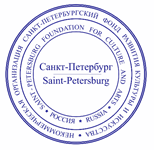 «УТВЕРЖДАЮ»Президент Некоммерческой организации 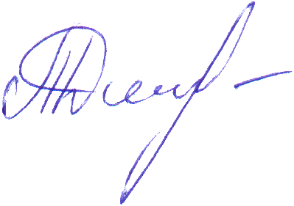 «СПб ФРКИ» _______________________Дмитришина Т.С. "8" марта 2021 г.Аршанская ДаринаФортепиано, 6 летПреподаватель- Демченко Наталья Сергеевна Россия, г. Санкт-Петербург, Санкт-Петербургская детская школа искусствимени М.И.Глинки1.Переложение Геталовой«ЛЕДИ ЗЕЛЕНЫЕ РУКАВА»00:46 с.2. А.Лемуан «Этюд №53» 01:219,7Лауреат 17-8Arya Salzer7 years oldPiano Solo, Piano (additional instrument)Teacher Zarema BarnesSeymour Piano StudioVentura, CAliforniaUSAMelody BoberOriental Gardens6,7Дипломант 1Лёгенькая Алиса
фортепиано, 7 лет«начинающие» - первый год обучения
Преподаватель - Большова Галина Григорьевна
«Детская музыкальная школа №20 Курортного района» 
г Сестрорецк, г. Санкт-Петербург 1.И.Парфенов, "Кукольный гавот"
2:00
2. Л.Бетховен, "Экосез"
1:00 8Лауреат 3Липатова Алёна
Фортепиано, 7 лет
Преподаватель - Васюкова Любовь Аркадьевна
СПб ГБУ ДО "Санкт-Петербургская детская школа искусств им. М.И. Глинки" 
г Санкт-Петербург, Г. Свиридов "Парень с гармошкой"
1:269Лауреат 2Елютина ЕваФортепиано, 7 летПреподаватель - Шарова Елена ЮрьевнаРоссия, г. Санкт-Петербург, Санкт-Петербургская детская школа искусств им. Е.А.Мравинского1. Д.Шостакович "Веселая сказка" 00.512. Р.Шуман "Сицилийская песенка"1.479,5Лауреат 2Белякова Диана 
фортепиано, 7 лет
Преподаватель - Никитина Анастасия Александровна
Россия. г.Выборг, Ленинградская область МБУДО "Школа искусств города Выборга» 
1) вариации на тему русской народной. И. Беркович. 
1,33
2) Весёлые ребята. А.Жилинский ред. О.Геалова 
0,459,2Лауреат 2Сокол АннаФортепиано, 7 лет
Преподаватель: Захарова Оксана Васильевна 
Республика Беларусь, г. БрестГУДО ДМШИ №11). И. С. Бах. Двухголосная Инвенция До мажор 
2). Ю. Барахтина. Вариации. 2.47
7,7Лауреат 3Арутюнян ЛюсинеФортепиано, 8 летПреподаватель – Галина Михайловна КапишниковаРоссия, Ленинградская обл., г. Сертолово, МБУДО «Сертоловская ДШИ»1. Т. Кулиев «Колыбельная» из цикла 12 пьес «Альбом Джамили». 1:252. К. Черни ред. Г. Гермера Этюд № 28 D-dur 00:507Дипломант 1Пудиков КириллФортепиано, 8 летПреподаватель – Галина Михайловна КапишниковаРоссия, Ленинградская обл., г. Сертолово, МБУДО «Сертоловская ДШИ»1. Ю. Щуровский «Воробышек» 1:222. И.С. Бах Менуэт d-moll из «Нотной тетради А.М. Бах». 1:166,5Дипломант 2Власова ВарвараФортепиано, 8 летПреподаватель – Нина Владимировна ПутинцеваРоссия, Ленинградская обл., г. Сертолово, МБУДО «Сертоловская ДШИ»1.И.С. Бах «Менуэт» d-moll. 1:122. О. Геталова «Утро в лесу» 2:055Дипломант 3Xiaozhuo Zhao 赵潇琸8 years old, Piano soloTeacher Veronika KorpachevaMusic school at Haerbin Conservatory of MusicChina, Haerbin1.Л.Бетховен Соната №20 1 часть2.П.Чайковский «Подснежник»10+Гран При+Сертификат на участие в конкурсе пианистов имени Игоря Урьяша.Бородин АлексейСпециальное фортепиано, 8 летПреподаватель -Нина Юрьевна Бригидаг.Барнаул, МБУДО «БДШИ №4»1.Ф.Э.Бах Марш2.Р.Шуман Смелый наездник 3.00.5Дипломант 3Лудовская МиланаФортепиано,8 летПреподаватель – Валерия ВороноваРоссия, г.Барнаул, ДМШ №1И.С.БахМаленькая прелюдия соль минор из цикла «Двенадцать маленьких прелюдий»,С.Майкапар «Колыбельная», П.И.Чайковский «Полька»7Дипломант 1Петр КузнецовФортепиано, 8 летПреподаватель- Евгения Руслановна СедыхРоссия, городской округ Истра, МБУДО «Снегиревская ДШИ»1.И. С. Бах  Инвенция № 1 До мажор, 722 по BWV ,2.П.И. Чайковский "Камаринская" 2 мин 8 сек10Лауреат 1Фортепианный дуэт
Зелюкина София - Ниханкина Злата
категория 7-8 лет
Преподаватель - Королева Светлана Алексеевна, ЗРК Прояева Ольга Константиновна
СПб ГБУ ДО "Санкт-Петербургская детская школа искусств имени Е.А.Мравинского" 
г Санкт-Петербург, 1.Р.Глиэр "Арабеска"
1:28
2. Ж.Металлиди "Марш Буратино"
1:20
10Лауреат 19-10Абакарова Анна Мария Общий Курс Фортепианокатегория 9-10 летПреподаватель – Шаповалова Елена ЮрьевнаРоссия, г. Москва, ГБУДО ДМШ №741. Р.Шуман "Дед Мороз" из цикла Альбом для юношества;2. С. Прокофьев "Раскаяние" из цикла "Детская музыка" op.65 №5. 3.309.7Лауреат 1Евсеев ГригорийФортепиано, 9 летПреподаватель – Нина Владимировна ПутинцеваРоссия, Ленинградская обл., г. Сертолово, МБУДО «Сертоловская ДШИ»1.И.С. Бах «Маленькая прелюдия» c-moll. 1:242. В. Гиллок «В старой Вене». 1:005,7Дипломант 2Дюкарева АннаФортепиано, 9 летПреподаватель- Климанова Маргарита ГавриловнаРоссия, г. Барнаул, Алтайский край, МБУ ДО «ДМШ  №1 им. А.К. Глазунова»1.П.И. Чайковский «Старинная французская песенка»2.А. Дювернуа. Этюд до мажор, соч.176, номер 24 1.409Лауреат 2Радченко АлёнаФортепиано, 9 лет
Преподаватель - Лукашова Елена Вячеславовна
Санкт-Петербургское ГБУ ДО ДМШ N20 
г Санкт-Петербург1.В.Гиллок «В Старой Вене»
01:01
2) С.Прокофьев «Прогулка»
01:099Лауреат 2Гришечкина Ева 
фортепиано, 10 лет
Преподаватель - Макарова Татьяна Валентиновна
МБУДО «Детская музыкальная школа №1» 
г Новомосковск, Тульская область Р. Щедрин. Два фрагмента из балета "Конек-Горбунок": 1. Вариация Царь-Девицы 2. Танец Царя Гороха.
3:299,3Лауреат 2Макс Пузырев
Фортепиано, 10 лет
Педагог - Илона Брока
Даугавпилсское музыкальное училище им. С. Брока, г.Даугавпилс, Латвия 1.Ф.Шoпен Мазурка op. 7 nr.1 2. Р.Вандалл Водопад
4'32 ''

9,5Лауреат 2Панова ПолинаСпециальное фортепиано,10 летПреподаватель -Нина Юрьевна Бригидаг.Барнаул, МБУДО «БДШИ №4»1.Ф.Шопен Прелюдия e moll2.Н.Раков Бабочки   3.50.7,7Лауреат 3Нелидкина Анастасия 10 лет, специальное фортепиано.Преподаватель – Белоглазова Марина Александровна.РФ, г. Рязань, МБУДО «ДШИ № 4 им. Е.Г. Попова».1. П.И. Чайковский «Март» «Песнь жаворонка» из цикла «Времена года» 2:30 мин2. Р. Щедрин «Играем оперу Россини» 2:00 мин1 участник9,7Лауреат 1
Лапина ДианаСпециальное фортепиано, 10 лет
Преподаватель - Тишкина Татьяна Николаевна
МАУ ДО города Калининграда "Детская школа искусств им.П.И.Чайковского." 
г Калининград, Калининградская область П.Чайковский."Детский альбом".Сладкая грёза. 
02:05
2) А.Лепин.Цикл фортепианных пьес из музыки к кинофильму "Приключение Буратино". https://e.mail.ru/inbox/1:dd39f7d6238ade4c:0/6Дипломант 2Фортепианный дуэт Афанасьева Анастасия-Салтыков МартинКатегория 8-9 летПедагог-организатор Суворова Тамара ГеоргиевнаРоссия, г. Санкт-Петербург, ГБОУ Лицей №3841.В. Мурзин  «Хороводная» (Вариации на тему русской народной песни «Во сыром бору тропина»)2. Р. Петерсен  «Старый автомобиль4,7Дипломант 3Фортепианный дуэтБолясова Елена - Соколова СоняКатегория 9 летРуководитель-Сущеня Елена ВикторовнаРоссия, Лен.область, г.Бокситогорск,МБОУ ДО Бокситогорская детская школа искусств1.П.Захаров «Вальс лягушат»2.166Дипломант 2Фортепианный дуэтМолодцева Алена - Никифорова Алиса Категория 10 летРуководитель-Сущеня Елена ВикторовнаРоссия,Лен.область, г.Бокситогорск, МБОУ ДО Бокситогорская детская школа искусств1.А.Гедике «Баркарола»,2.506Дипломант 2ФОРТЕПИАННЫЙ ДУЭТПавлов Александр - Иванова СофияКатегория 10 летПреподаватель - Зуева Мария АндреевнаШалькова Ксения АнатольевнаРоссия, Ленинградская область Всеволожский район г.п.Дубровка МБУДО «ДШИ Всеволожского района пос.им.Морозова» Структурное подразделение «Дубровское»1. А.Александров «Американская песня» 1.452. В.Купревич «Литовский вальс 1.307Дипломант 111-12Михаил Лисовский11 лет, общий курс фортепиано, второй инструментКатегория Детская 11-12 летПреподаватель Зуйкина Лилия ДмитриевнаРоссия, г. Санкт-Петербург, ГБНОУ " Санкт-Петербургский музыкальный лицей"1. И. С. Бах  Маленькая прелюдия d-moll  1.33 мин.2. П. И. Чайковский "Камаринская" 0.36 мин.3. С. С. Прокофьев "Прогулка" 1.03 мин10Лауреат 1Бородулин АлексейФортепиано ОКФ, 11 летРуководитель/преподаватель - Вершинина АнастасияРоссия, г. Балашиха, МБУ ДО “ДТДиМ"Ю. Щуровский “Утро” из сюиты “Зима" 1:25Р. Шуман “Солдатский марш”0:307,7Лауреат 3Чесневская КристинаОбщий курс фортепианоКатегория 11-12 летПреподаватель Позднякова Анна Сергеевна Россия, Красноярский край, г. Красноярск, МБУДО «ДМШ №10»1. Н. Любарский Вариации на тему русской народной песни 2. W.Gillock (У. Гиллок) The swinging sioux02:117Дипломант 1Якушев Сергей11 лет, фортепиано 
Преподаватель: Кузьмичева Светлана Викторовна
ГБУДО "Санкт-Петербургская детская школа искусств N3"1.Смелков А. ПИРУЕТ ПЁТР, 02:402. Прокофьев С. ТАРАНТЕЛЛА, 01:239Лауреат 2Васильева Анастасия Специальное фортепиано, 11 летПреподаватель- Алла Анатольевна ЛукьяноваРоссия, г. Видное, ДШИ г.Видное1.П.И. Чайковский "Времена года. Май", 2.С.В.Рахманинов Op.23 №59,5Лауреат 2Щербинин СвятославСпециальное фортепиано, 11 летПреподаватель Маргарита Гавриловна Климанова,г.Барнаул, МБУДО «БДШИ №4»1.А.Скрябин Прелюдия №4, №5 соч.112.Р.Щедрин Юмореска6.1510Лауреат 1Мартин Фингер
Специальное фортепиано, 11 лет
Преподаватель - Т.И.Воробьева
МССМШ им. Гнесиных 
г. Москва.Л.ван Бетховен Соната До минор  N5 часть I. 6.2210+Лауреат 1 Постникова МарияФортепиано, 12 летПреподаватель -  Жбадинская Н.Н. Россия, г. Санкт-Петербург, СПб ГБУ ДО "Санкт-Петербургская детская школа искусств имени Е.А.Мравинского".1.П.И. Чайковский Апрель «Подсежник»2.А.Л. Гурилёв«Полька-мазурка»4,127,7Лауреат 3ФОРТЕПИАННЫЙ ДУЭТЧернова Надежда - Гостинцева ДарьяКатегория 11 летПреподаватель – Рощина Марина СтаниславовнаРоссия, Московская областьг. о. Балашиха МБУДО ДШИ №31. О. и А. Петровы Вальс из телефильма «Петербургские тайны», 2.102. Ю. Весняк «Карлсон», концертная пьеса, 3.007.7Лауреат 3Фортепианный дуэтБелогорская Василиса - Марков ГлебФортепиано, дуэт, 10-12 летПреподаватель – Елена Васильевна КийкоРоссия, Ленинградская обл., г. Сертолово, МБУДО «Сертоловская ДШИ»1. К. Хачатурян «Погоня» из балета «Чиполлино». 1:402. А. Вивальди «Адажио» из «Кончерто гроссо» ре минор. 3:207Дипломант 1Фортепианный дуэтМолодцева Алена - Зайцева Анастасия Категория 10-13 летРуководитель-Сущеня Елена ВикторовнаРоссия, Лен.область, г.Бокситогорск,МБОУ ДО Бокситогорская детская школа искусствА. Классен «Вальс»,2.306,7Дипломант 1Телякова МарияКонцертмейстерское мастерствоФортепиано, категория 11-12летИллюстратор Аксагова Елизавета МухажировнаПедагог Смирнова Елена ВладимировнаЛенинградская область, МБОУ СОШ №8 «Центр образования» г.Гатчина;МХС «Апрель»1.Ф.Мендельсон, сл.Г.Гейне «Auf flugeln des gesanges»2. С.Слонимский, сл.А.Ахматовой «Белой ночью» 5.109,7Лауреат 113-15Романова Луиза 
Фортепиано, 13 лет
Учитель - Тишкина Татьяна Николаевна
МАУ ДО Детская школа искусств им. П. И. Чайковского г. Калининград. 
1) И.С. Бах Двухголосная инвенция F dur 1:20
2) В. Струков "Первый снег" ("Дюймовочка грустит") 1:157,2Дипломант 1Феськова Таисия
общее фортепиано, 14 лет
Преподаватель - Большова Галина Григорьевна
СПб ГБУДО «Детская музыкальная школа №20 Курортного района»
г Санкт-ПетербургС.Жданов "Прелюд до минор"
2:45  8,2Лауреат 3Локтионов Илья Фортепиано, 13 летПреподаватель: Симонова Н.В.Россия, Ленинградская область, МБУ ДО «Кузьмоловская школа искусств"1. И.С. Бах Прелюдия и фуга до минор3.19 минhttps://youtu.be/y085K7WkWBg2. С. Рахманинов Прелюдия до диез минор4.20  мин  7,2Дипломант 1Марнева Ярослава14 лет, фортепианоПреподаватель - Потапова Елена ИвановнаРоссия, г. Санкт-ПетербургГБОУ СОШ №8 с углубленным изучением предметов музыкального цикла «Музыка» Фрунзенского района Санкт-ПетербургаРахманинов С.В.Элегия 5 мин. 5 сек.8,6Лауреат 2Евстратова ИринаФортепиано, 14 лет Руководитель – Хохлачева Елена ГеннадьевнаРоссия, г. Санкт-Петербург, СПб ГБУ ДО «СПб ДШИ №2»1_К. Черни Этюд соч. 740 №17, 1.452. Й. Гайдн Соната №49 ми-бемоль мажор ч.1, 5.158,6Лауреат 2Кошель Анастасия Специальное фортепиано Категория 13 -15 летПреподаватель Мартынова Светлана АлександровнаРоссия, Калининград, Детская Музыкальная Школа им. Р.М. Глиэра, МАОУДОД  г. Калининград1. Й.Гайдн. Соната Соль мажор, 3 часть                         3.142. В.Ребиков. Песня без слов 2.577Дипломант 1Таева София14 лет, специальное фортепиано МУНИЦИПАЛЬНОЕ БЮДЖЕТНОЕ УЧРЕЖДЕНИЕ ДОПОЛНИТЕЛЬНОГО ОБРАЗОВАНИЯ ДЕТСКАЯ ШКОЛА ИСКУССТВ ИМЕНИ А. К. ЛЯДОВА УГЛЕГОРСКОГО ГОРОДСКОГО ОКРУГА САХАЛИНСКОЙ ОБЛАТСИ (МБУ ДО ДШИ им. А.К. Лядова)В.А.Моцарт, концерт для фортепиано с оркестром №2 Bdur, ч.III, к.39, партия II рояля. Васько Е.Н. 4’30”5,2Дипломант 3Адаменко Анна 
Фортепиано, 14 лет
Преподаватель: Захарова Оксана Васильевна 
Республика Беларусьг. Брест ГУДО ДМШИ №1Ф. Лист. Концертный этюд "Хоровод гномов" 3.45.
6,5Дипломант 2Виштикайло АлександраФортепиано, 15 летПреподаватель- Татьяна Ивановна Родченко ГБУ ДО «Санкт-Петербургская детская музыкальная школа имени Андрея Петрова»г.Санкт-ПетербургВ.А. МоцартСоната До Мажор К-330      II ч. и III ч.  8.0510+Лауреат 1+ Специальный диплом «За лучшее исполнение В.А.Моцарт»ФОРТЕПИАННЫЙ ДУЭТТимохина Анна - Товчигречко ВарвараКатегория 13-14 летПреподаватели заслуженные работники культуры РФ Короткова Татьяна Леонидовна, Гайнцева Светлана ВитальевнаСанкт-Петербургское государственное бюджетное учреждение дополнительного образования «Царскосельская гимназия искусств имени Анны Андреевны Ахматовой (детская школа искусств)»Г.Портнов Галоп-мазурка из оперы «Король и Золушка» для фортепиано в 4 руки3.009,2Лауреат 216-18Анния Брэнче
фортепиано, 16 лет
Педагог - Илона Брока
Даугавпилсское музыкальное училище им. С. Брока 
Даугавпилс, Латвия Ф.Шопен Ноктюрн op. 72 No 1
4'09''

7,6Лауреат 3Мария Комарова16 лет, фортепианоПреподаватель – Лилия ГусеваЛенинградская областьЛенинградский областной колледж культуры и искусстваШопен. Вальс до-диез-минор 3.457,6Лауреат 3Светлана Якушева17 лет, фортепианоПреподаватель – Лилия ГусеваЛенинградская областьЛенинградский областной колледж культуры и искусстваШопен. Полонез ре-минор 6.057,5Дипломант 1Светлана Крапивина18 лет, фортепианоПреподаватель – Лилия ГусеваЛенинградская областьЛенинградский областной колледж культуры и искусстваШопен. Ноктюрн си-бемоль-минор 6.058,5Лауреат 3Эвелина Ашкелянеца
фортепиано, 18 лет
Педагог - Илона Брока
Даугавпилсское музыкальное училище им. С. Брока 
Даугавпилс, Латвия https://youtu.be/Mb-Ds1z1TMwР. Щедрин "В подражание Альбенису"
3 '26''


8,6Лауреат 2Зане Ступане
Фортепиано, 18 лет
Педагог - Айварс Брокс
Даугавпилсское музыкальное училище им. С. Брока 
Даугавпилс, Латвия Яан Ряэтс - Маргиналии
7мин

7Дипломант 1Проклина Александра
Фортепиано, 17 лет
Преподаватель - Андреева Ольга Владимировна
СПб музыкальное училище им. Н.А.Римского-Корсакова 
г Санкт-Петербург1) В.А.Моцарт соната фа мажор 2 и 3 части
10 минут
2) Лист Хроматический этюд фа минор
4 минуты10Лауреат 1От 19-25, 26-35, от 36Чернышова Валентина Общий курс фортепиано, категория 19-25Преподаватель – доцент Санкт-Петербургского Гуманитарного университета профсоюзов, ЗРК РФ, член МСКД РФ Елена ПолехинаРоссия, Санкт-Петербург, кафедра звукорежиссуры Санкт-Петербургского Гуманитарного университета профсоюзов1.К Дебюсси Прелюдия № VIII «Ундина»3:50 мин.2. Альберто Хинастера «Танец старого пастуха» (Аргентинские танцы, ор.2)1:10 мин.9,3Лауреат 2Волков Андрей Общий курс фортепианокатегория 19-25Преподаватель – доцент Санкт-Петербургского Гуманитарного университета профсоюзов, ЗРК РФ, член МСКД РФ Елена ПолехинаРоссия, Санкт-Петербург, кафедра звукорежиссуры Санкт-Петербургского Гуманитарного университета профсоюзов1.А. Скрябин Прелюдия ор.11 №42:30 мин.2. С. Прокофьев Прелюд ор.12  №72:20 мин.7,3Дипломант 1Бито КаролинОбщее фортепиано, 19 летПреподаватель – Хамицкая Елена ЛеонидовнаБеларусь, г. Минск, «Минский государственный музыкальный колледж имени М. И. Глинки»1.Фридерик Шопен Мазурка Op.7 No. 1, си бемоль мажор. 2:272.Ян Сибелиус. Романс ор.24, no.9. 3:498.6Лауреат 2Неллия Курсите
фортепиано, 19 лет
Педагог - Илона Брока
Даугавпилсское музыкальное училище им. С. Брока 
Даугавпилс, Латвия Р.Шуман Последняя песня из цикла "Фантастические пьесы "op.12 No. 8
4' 43''
7,6Лауреат 3Магеррамли НатаванФортепиано, 19 летПрофессионал Преподаватель – Заривчацкая Наталья Россия, г. Санкт-Петербург, Санкт-Петербургское музыкальное училище имени Н.А. Римского-Корсакова1.С.В. Рахманинов. Этюд-картина op.33 #62.С.С. Прокофьев. Соната 2 op.14, 1 часть9,5Лауреат 2Chi Aowen Piano, category 19-25 Changchun, Jilin Province, China / St-Petersburg, RussiaTeacher - Medvedeva Nadezhda V. – PhD in History of Arts Аssociate Professor of Department of Musical Instruments, Herzen State Pedagogical University of Russia.1.F. Poulenc. Novelette № 1, C-dur  3min2. D. Shostakovich. Prelude ор. 34 № 2  1 min6,3Дипломант 2Peng Guolang
Piano, category 19-25
Teachers- Yin Xueyi and Nadezhda Pakulova
Hunan University of Technology 
Zhuzhou, Hunan province, China 1.Prokofiev. Sonata N3 op.28, 7 min2. L.v. Beethoven, piano Sonata op. 31 N2, 1 part. 7 min10+Лауреат 1Элгарс Муранс
фортепиано, категория 19-25
Педагог - Айварс Брокс
Даугавпилсское музыкальное училище им. С. Брока 
Даугавпилс, Латвия Ф.Шопен Ноктюрн op.27 nr.1
5 '29''
 
8,3Лауреат 3Васильева Диана фортепиано, категория «Профессионал»Балашиха, МАУДО ДШИ №3Чайковский «Думка» 9,6Лауреат 1ФОРТЕПИАННЫЙ ДУЭТТерещенко Ульяна-Мазурова АлександраКатегория «Профессионал»Россия, г. Санкт-Петербург, ГБУ ДО «ЦГИ им. А. А. Ахматовой»В. Гаврилин «Двенадцать характерных пьес на одну тему» (версия для двух фортепиано И. Рогалева) Хронометраж - 14.439,5Лауреат 2Фортепианный дуэт 
Машковцева Елена Николаевна
Брунова Надежда ВасильевнаКатегория «Сениоры»
МБУ ДО "Детская музыкальная школа№1" 
г Керчь, Республика Крым С.Назаров "Бразилия!"
5.009,7Лауреат 1Романюк НикитаФортепиано, 7 летПреподаватель-Медведева ЕкатеринаБеларусь, г. Брест, ДМШ №1 г. БрестаФламенко В. Гиллок7Дипломант 1Рубилина Екатерина8 лет, ФортепианоПреподаватель - Предвечнова Екатерина Олеговна Россия, г. Новосибирск, НСМШ Новосибирская специальная музыкальная школа.С. Прокофьев Тарантелла 1,5 мин8.7Лауреат 2Дуцкая Полина
8 лет, фортепиано
Преподаватель - Викольская Ольга Викторовна
МБУ ДО "Жостовская СДШИ"
Мытищи, Московская областьЁ.Накада "Танец дикарей" 8,7Лауреат 2Дихаминджия Милана8 лет, фортепиано, Преподаватель Малышкина Римма ЮрьевнаРоссия, г. Барнаул, МБУДО «ДМШ № 1 им. А.К. Глазунова» г. Барнаула1. С. Прокофьев "Дождь и радуга" из альбома "Детская музыка" 1.237Дипломант 1Логачева УльянаФортепиано, 8 летПреподаватель - Ирина КолунинаРоссия, г. Тюмень, МАОУ СОШ № 73 «Лира» с углубленным изучением предметов искусствКоровицын Вариации "Мужичок с гармошкой" 1.355Дипломант 3Опутина НастяФортепиано, 8 летПреподаватель - Елена Леонидовна Музыка Россия, Ленинградская область, г. КировскЧайковский, «Похороны куклы»6Дипломант 2Савченко ВалерияФортепиано, 8  летПреподаватель- Елена Поспелова Россия, г. Санкт-Петербург, ДШИ им. Е.А.МравинскогоВ.Гиллок «Фламенко»8Лауреат 39-10Вихренко Павел Фортепиано, 9 лет.Преподаватель- Андрей Александров.Россия, г.Санкт-Петербург, СПб ГБУ ДО «ДШИ ОЦЭВ»В.А.Моцарт. Сонатина до мажор, 2 часть2.147Дипломант 1Саунина МарияКатегория «Невозможное-возможно»Общее фортепиано, 12 лет Преподаватель -Надежда Юрьевна Коржеваг.Барнаул, МБУДО «БДШИ №4»С.Прокофьев -Тарантелла1.309,5Лауреат 2Филатова ВероникаФортепиано, 9 летКатегория «ОКФ, второй инструмент»Преподаватель — Иванова Елизавета Михайловна ДДЮТ Фрунзенского района Санкт-ПетербургаО.Геталова «Утро в лесу»1:556,5Дипломант 2Сорокин Сергей Фортепиано, категория 9-10 летПреподаватель Климанова Маргарита Гавриловна, заслуженный работник культуры РоссииРоссия, Алтайский край, г. Барнаул, МБУДО «ДМШ №1 им. А.К. Глазунова»Аз. Иванов «Родные поля»9Лауреат 2Сазонова АнастасияФортепиано, 9 летПреподаватель- Наталья Шведова,Республика Беларусь, г. Могилев,ГУО «Могилевская детская школа искусств №4»Р. Шуман «Дед Мороз», 1.327Дипломант 1ФЕДОРОВА Ксения9 лет, ФортепианоПреподаватель: Быкова Татьяна ВикторовнаЛенинградская обл., г. Отрадное, МБУДО «Отрадненская ДШИ»С. Баневич «Солдатик и балерина»7,5Дипломант 1Федотов Михаилспециальное фортепиано, 9 лет, Преподаватель- Степанова Нина Федоровна Россия, г. Псков, МБУ ДО «ДМШ №4»Т. Кулиев «У озера»7,7Лауреат 3Долбун ЭлинаФортепиано, 10 летПреподаватель- Екатерина Ковалёва,Республика Беларусь, г. Могилев,ГУО «Могилевская детская школа искусств №4»С. Майкапар «Бурный поток»7,3Дипломант 1Фортепианный дуэтШаньгина Варвара - Дизер ВероникаКатегория 9-10 летПедагог Смирнова Елена ВладимировнаЛенинградская область, МБОУ СОШ №8 «Центр образования» г.Гатчина;МХС «Апрель» А.Аренский «Сказка»2.399,3Лауреат 211-12МАРГАРЯН Асмик11 лет, фортепианоПреподаватель: Быкова Татьяна ВикторовнаЛенинградская обл., г. Отрадное, МБУДО «Отрадненская ДШИ»Я. Сибелиус Этюд ля минор - 1,5 мин.8,3Лауреат 3Аверина АннаСпециальное фортепиано, 11 летПреподаватель - Вера Петровна Черепановаг.Барнаул, МБУДО «БДШИ №4»Й.Гайдн Соната D dur 1 ч.4.229,3Лауреат 2Попова Златаспециальное фортепиано, 11лет, Преподаватель- Закревская Лариса АлексеевнаРоссия, г. Псков, МБУ ДО «ДМШ №4»М. Глинка Вариации на русскую народную песню «Среди долины ровныя»10Лауреат 1Чуркина ДарьяФортепиано, 11 летПреподаватель- Рита Самулина,Республика Беларусь, г. Могилев,ГУО «Могилевская детская школа искусств №4»А. Безенсон«Танго молнии и грома», 1.527Дипломант 1Восковская ДарьяФортепиано, 12 летПреподаватель- Рита Самулина,Республика Беларусь, г. Могилев,ГУО «Могилевская детская школа искусств №4»А.Копланд Юмористическое скерцо "Кот и мышь". 4.0310Лауреат 1Дегтярева Валерияфортепиано, категория 11-12 летПреподаватель Рыжкова Екатерина АлександровнаС.Нежинка Оренбургского районаМБУДО ДШИ с.НежинкаМ .Клементи Этюд с прелюдией ля минор1:167Дипломант 1Фортепианный дуэт
Куклина Дарья - Похозяева Алена
Категория 10-11 лет
Преподаватель - Антипина Татьяна Николаевна
МБУДО "ДШИ им. М.И. Глинки г. Всеволожск" 
г Всеволожск, Ленинградская область А. Колтунова. Танец чертенят.
1,57Дипломант 1Фортепианный дуэтАртемьева Ульяна-Попов МаркКатегория 11-12 летПедагог-организаторСуворова Тамара ГеоргиевнаРоссия, г. Санкт-Петербург, ГБОУ Лицей №384А.Новиков«Дороги»7Дипломант 1Фортепианный дуэтТелякова Мария - Майсузенко ВалерияКатегория 11-12летПедагог Смирнова Елена ВладимировнаЛенинградская область, МБОУ СОШ №8 «Центр образования» г.Гатчина, МХС «Апрель»Ю.Весняк «Карлсон» 2.2910Лауреат 113-15, 16-18Смирнова Ксения  Специальное фортепиано, 15 летПредпрофессиональное обучениеПреподаватель: ЧерношеинаИрина НиколаевнаРоссия, Санкт-Петербург,СПб ГБНОУ «Лицей искусств «Санкт-Петербург» Рахманинов Элегия5.448,7Лауреат 2Кравченко ИринаФортепиано, 14 летПреподаватель- Рита Самулина,Республика Беларусь, г. Могилев,ГУО «Могилевская детская школа искусств №4»В.Гаврилин "Осень", 7.267Дипломант 1Диденко Любовь14 лет, фортепианоПреподаватель - Брусанова Екатерина Николаевна РФ, г.Калуга, МБОУДО «ДШИ № 5»Е.Лекуона «Малагенья» 1 участник9Лауреат 2Аскерова Алиса
Фортепиано, 15 лет
Преподаватель - Кудрявцев Станислав Владимирович
ТГИК Детская школа искусств, г. ТюменьА. Эшпай "Прелюдия e-moll"
1:406,5Дипломант 2ФОРТЕПИАННЫЙ ДУЭТ «ФаСольки»Матусевич Виктория - Царик Лиана Категория 13 летРуководители – Татьяна Кобзарева,Маргарита ГорбатенковаБеларусь, г. Минск, «ГУО СШ №4 г.Минска» А. Фрейнклах. «Мелодии старого города» . 2.206,5Дипломант 2Фортепианный ансамбль «Учитель-ученик»
Аскерова Алиса
Преподаватель - Кудрявцев Станислав Владимирович
ТГИК Детская школа искусств 
г. ТюменьЮ. Фалик "Незнакомка"
2:007Дипломант 1Курбанова МединаСпециальное фортепиано, 17 летПреподаватель: Габрук Светлана ВикторовнаРоссия, Санкт-Петербург,СПб ГБПОУ «Санкт-Петербургское училище им. Н.А. Римского-Корсакова»Лист. «Грезы любви»5.178,5Лауреат 3От 19Ling Yinhao
Piano, category 19-25
Teacher- Pakulova Nadezhda
Xiangnan University 
Chenzhou, Hunan province, China  L.v. Beethoven. Piano sonata op.10 N1 c moll. 
4.27 6Дипломант 2Huang Zhiyu
Piano, category 19-25
Преподаватель - Nadezhda Pakulova
Shaoguan University 
shaoguan, Guandong province, ChinaRavel “ Jeux d’eau” 6 минут 9Лауреат 2Чжао Анастасияфортепиано, категория 19-25Преподаватель – Лазаретова Ирина ВасильевнаБелорусский государственный университет культуры и искусств.Республика Беларусь, г. МинскС. Рахманинов «Полишинель» 4.01  3Лауреат 3Пэн Юнлиньфортепиано, категория 19-25Магистрант Белорусского государственного университета культуры и искусств.Преподаватель – Хоменко Светлана  АндреевнаРеспублика Беларусь, г. Минск.Бетховен. Соната c-moll, № 5. 5..00 5Дипломант 3Ханяфиева ЭльвираФортепиано, категория 19-25Категория «Профессионал»Преподаватель – Нестеренко Елена Викторовна, доцентРоссия, Новосибирск, Новосибирская Государственная консерватория им. М. И. ГлинкиС. В. РахманиновЭтюд-картина оп. 33 g-moll4.048,3Лауреат 3Ван БициФортепиано, категория 19-25Педагог- Нестеренко Елена ВикторовнаРоссия, г Новосибирск, НовосибирскП И. ЧАЙКОВСКИЙ - СКЕРЦО РЕ МИНОР ,      СОЧ. 40, № 119Лауреат 2Варламкина Снежана ИгоревнаФортепиано, категория 19-25Преподаватель – Владислав Глебович БукачРоссия, Амурская область, г.Благовещенск, МБУДО «ЦДШИ им. М.Ф. Кнауф – Каминской»Ф. Шуберт Соната, 2 часть E-dur 6.398Лауреат 3От 26Екатерина ШайназароваКатегория «Профессионал»Фортепиано-солоРоссия, г. МоскваГосударственное бюджетное учреждение дополнительного образования г. Москвы «Детская школа искусств «Тутти»Ш. Гуно - Ф. Лист "Вальс" из оперы "Фауст" 9,6Лауреат 1